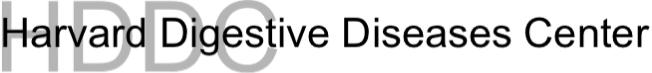 POSTDOCTORAL FELLOW PILOT AND FEASIBILITY AWARDS PROGRAM LETTER OF INTENTEmail this form and your NIH Biosketch to aglaia.polyzou@childrens.harvard.eduDeadline: September 9, 2022 at 5:00 pmName:Institution and Dept: Mailing Address:Phone:	Email:Lab PI/Mentor:Current Academic Position:Please attach NIH format biosketch.CURRENT FUNDING: List all current support for applicant and this project. This includes fellowships, career development awards, and other grants and contracts. Relevant funding obtained by the lab PI/mentor must be listed.RELATIONSHIP TO MENTOR’S ONGOING PROJECTS: Briefly describe how the project evolved, the applicant’s role in that process, and any agreements between the applicant and lab PI/mentor regarding future ownership of the project.PROJECT DESCRIPTION:  Briefly state the project’s objectives, specific aims, and relevance to digestive diseases.  Include an explanation of how this research proposal is distinct from ongoing work of the lab. 